7th Grade MathTIME:  10:35 - 11:25			LOCATION:  Library		TEACHER:   Mrs. HeikeTEXT:  Holt McDougal - Mathematics 7  (the blue book)MATERIALS NEEDED:ꪛ ½ “  3 Ring Binder				ꪛ Notebook Paper			ꪛ Graph Paperꪛ Protractor					ꪛ Calculator with square root functions
ꪛ Pencils/Erasers				ꪛ Internet Access at HomeCLASS FORMAT:This math class is a  “flipped” classroom.  This  means students watch short instructional videos and complete journal entries about them at home,  and complete their textbook assignments in class under teacher supervision.  The videos can be accessed from the Math page of Mrs. Heike’s website  (www.cheike.com).  A link for the website is found on the Zion Home Page.  Students will write a nightly journal entry documenting their video viewing. Journals will be checked at the beginning of class, and all questions raised there answered before working on math problems.  Students are expected to master the problems, meaning all incorrect problems are to be reworked correctly with teacher input.  JOURNAL:The journal is a section of your math notebook, written on lined paper.  It counts for  40% of your math grade.  It should have the following headings:	Date				Activity			Thoughts/Questions	09/08				video 1-1			PEMDAS is acronym for Please     Excuse My Dismal Arithmetic    Skills and shows order of operations	09/09				video 1-2			Why is the IDentity Property different  									  for Addition and Multiplication?WEBSITE:The website is designed to provide resources for the class.  On the MATH page you can find links to: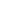 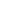 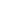 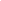 NOTEBOOK/CALENDAR:The Class Calendar is an approximate timeline for completion of the videos, quizzes and assignments in each chapter.  The dates of completion may vary depending on student work pace, snow days, and general unforeseen classroom occurrences, but the order/topics  will stay constant.  Students who are absent are expected to complete the work they miss.  The online calendar, videos, and textbook are all available to them.  Students are expected to master their in-class assignments.  Master means a 95-100% score on the work.   If students do not use class time wisely, they may occasionally have to finish redo work as well as their video journals at home.  If this happens consistently, we should meet to discuss solutions for this habit.    Mastery is essential at this level, because the concepts we are studying are the building blocks for later Algebra work.A student’s notebook should be ordered like this: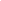 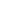 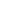 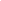 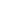 GRADING::40%  Notebook  - including journal entries and notes30%  Class Participation - including bringing ALL MATERIALS  (book, pencil, paper, calculator) , paying attention during class, being respectful to teacher/peers, asking & answering questions30%  Tests & QuizzesGrades can be accessed via the Sycamore system and are updated each Friday.FUN MATH FRIDAYS:In addition to content mastery, I think a math class should also encourage an appreciation for (and even a love of) mathematics.  To help foster this attitude, once a month we will have a “Fun Math Friday” session that offers nontraditional activities to practice and review math skills.  The activities may use manipulatives (dice, playing cards, dominoes) or be whole group seasonal projects (Pumpkin Math Day).  These  activities are graded.QUESTIONS:I’m looking forward to an exciting journey through math this year with your students.  Feel free to contact me with any questions/comments you have using the Pass-A-Note feature or at c.heike@zionls.org .I have read and understand the course syllabus:		___________________________________				___________________________________Student			       Date				Parent				Date